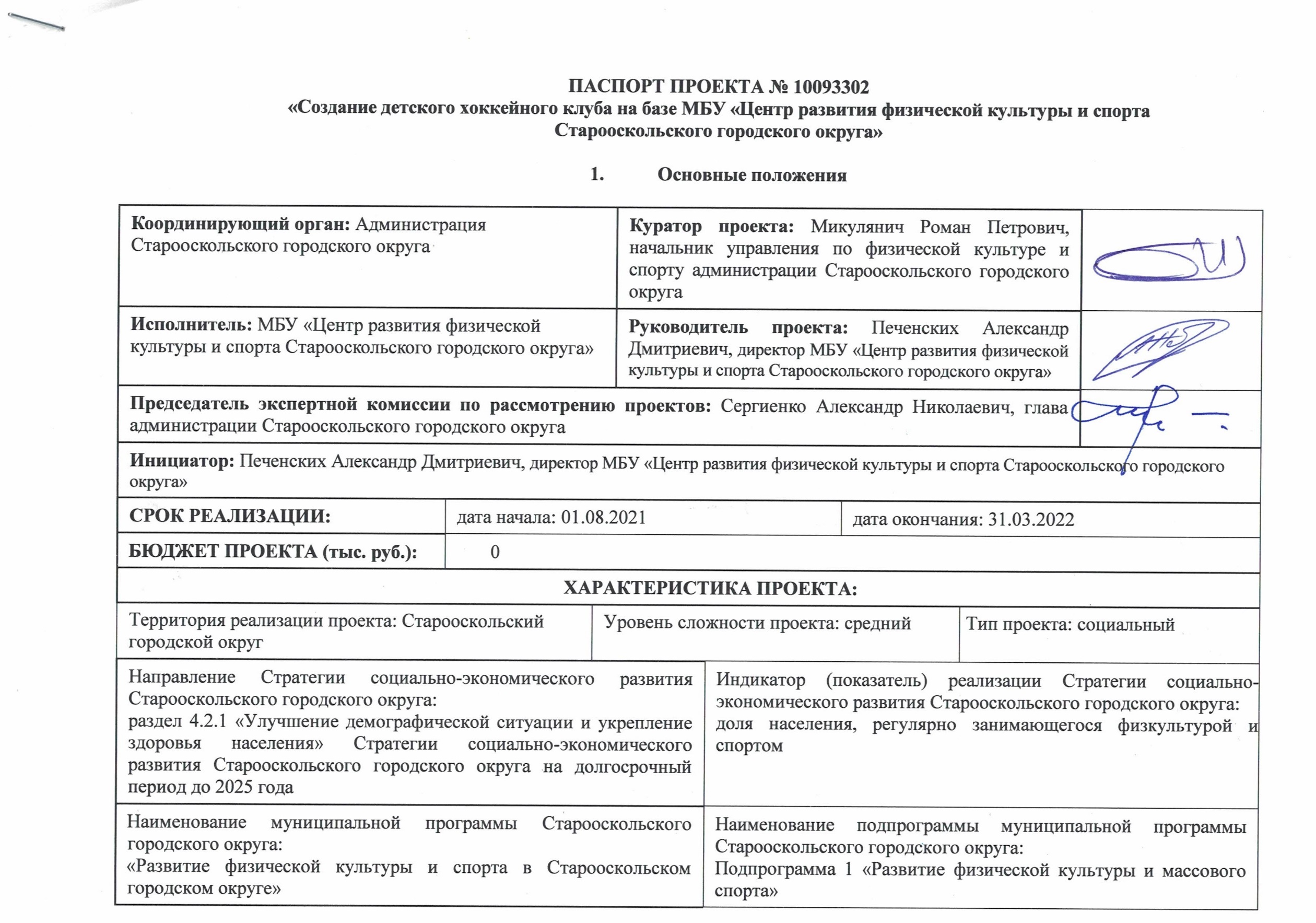 Цель и результат проектаКРИТЕРИИ УСПЕШНОСТИ ПРОЕКТАКРИТЕРИИ УСПЕШНОСТИ ПРОЕКТАОтклонение по бюджету:Превышение на не более 0 руб. относительно базового бюджета проекта соответствует 15% успешности проектаОтклонение по срокам:Превышение на не более 14 дней относительно установленного срока окончания проекта соответствует 15% успешности проектаДостижение результата проекта:Наличие результата проекта соответствует 55% успешности проектаСоблюдение требований к результату:Выполнение всех требований к результату проекта соответствует 15% успешности проектаЦель проекта:Вовлечение не менее 50 детей Старооскольского городского округа в систематические занятия хоккеем к 31.03.2022 г.Вовлечение не менее 50 детей Старооскольского городского округа в систематические занятия хоккеем к 31.03.2022 г.Вовлечение не менее 50 детей Старооскольского городского округа в систематические занятия хоккеем к 31.03.2022 г.Вовлечение не менее 50 детей Старооскольского городского округа в систематические занятия хоккеем к 31.03.2022 г.Вовлечение не менее 50 детей Старооскольского городского округа в систематические занятия хоккеем к 31.03.2022 г.Способ достижения цели:Создание условий для развития и популяризации хоккея с шайбой на территории Старооскольского городского округаСоздание условий для развития и популяризации хоккея с шайбой на территории Старооскольского городского округаСоздание условий для развития и популяризации хоккея с шайбой на территории Старооскольского городского округаСоздание условий для развития и популяризации хоккея с шайбой на территории Старооскольского городского округаСоздание условий для развития и популяризации хоккея с шайбой на территории Старооскольского городского округаРезультат проекта:Результат:Базовое значениеПериод, годПериод, годВид подтверждения:Результат проекта:Результат:Базовое значение12.202103.2022Вид подтверждения:Результат проекта:Функционирование хоккейного клуба на базе муниципального бюджетного учреждения «Центр развития физической культуры и спорта Старооскольского городского округа»008.20213050Отчет о деятельности детского хоккейного клуба на территории Старооскольского городского округа на базе МБУ «Центр развития физической культуры и спорта» (фотоматериалы, нормативные документы, ссылки в СМИ и Интернет ресурсы)Требования к результату проекта:Требования к результатуБазовое значениеПериод, годПериод, годВид подтверждения:Требования к результату проекта:Требования к результатуБазовое значение20212022Вид подтверждения:Требования к результату проекта:Утверждено положение о создании детского хоккейного клуба на базе муниципального бюджетного учреждения «Центр развития физической культуры и спорта Старооскольского городского округа»008.202111Приказ Требования к результату проекта:Сформирован списочный состав занимающихся008.202122Приказ Требования к результату проекта:Назначены ответственные за организацию физкультурно-оздоровительные занятия по хоккею с шайбой   008.202122ПриказТребования к результату проекта:Разработана и утверждена программа физкультурно-оздоровительных занятий по хоккею с шайбой008.202111Программа физкультурно-оздоровительных занятий по хоккею с шайбойТребования к результату проекта:Проведены физкультурно-оздоровительные занятия по хоккею с шайбой 008.20213561Отчет о выполнении. Скриншот опубликованного материала.Требования к результату проекта:Размещено не менее 25 информационных материалов о деятельности секции по хоккею в крупных официальных сообществах, СМИ, на официальном сайте МБУ «ЦРФКиС» в социальной сети «Вконтакте»008.2021825Перечень ссылокПользователи результатом:Дети, родители, инструкторы-методисты, жители Старооскольского городского округаДети, родители, инструкторы-методисты, жители Старооскольского городского округаДети, родители, инструкторы-методисты, жители Старооскольского городского округаДети, родители, инструкторы-методисты, жители Старооскольского городского округаДети, родители, инструкторы-методисты, жители Старооскольского городского округа